For more details on any of these events or to book a place where booking is required please contact enquiries@yorkcarerscentre.co.uk, 01904 715490 or visit our website www.yorkcarerscentre.co.uk.  All venues are accessible unless otherwise stated. 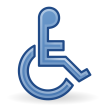 Christmas Wreath WorkshopDate: Thursday 5 DecemberTime: 10am to 12 noon Where: Quaker Meeting House, Lower Friargate, York YO1 9RLInformation: This free, creative wreath making workshop is just for carers and is designed to support wellbeing.  Places are limited so please contact us to book.  Carers Rights Day  ‘Paying for Care’ EventDate: Thursday 21 NovemberTime: 10am to 2pmWhere: Denham Room, York CVS, Priory Street, YO1 6ETInformation:  Join us on Carers Rights Day for a range of talks and information about paying for care (self-funding).  A light lunch will be provided. You are welcome to bring the person you care for. To help us plan, please let us know if you are coming.Pop up advice sessionDate: Wednesday 4 DecemberTime: 10.30am to 12 noon Where: Explore Library, Main Street, Bishopthorpe, York, YO23 2RBInformation: Drop in to our carers advice session to ask questions about caring and what help is available. You are welcome to bring the person you care for and refreshments will be provided.Substance Misuse Support GroupDate:  Third Wednesday of the month (16 October, 20 November, 18 December)Time: 1.30pm to 3.30pmWhere:  Tesco Community Room, Tadcaster Road, YO24 1LWInformation:   For carers affected by someone else’s substance misuse, the group is for carers only. If attending for the first time please phone us to book a 30 minute appointment with the facilitator before the start of the session.Evening Advice Line Every Wednesday from 5 to 8pm. Call 01904 715490 to speak to our advice workers about rights, benefits for carers or disabled people, community care and carers’ employment rights.Carers CaféDates: First Wednesday of the month (2 October, 6 November, 4 December)Time: 10am to 11.30amWhere: St. Sampson’s Centre, Church Street, York, YO1 8BEInformation: Drop in for a free drink and scone and meet other carers. You are welcome to bring the person that you care for.  All ages are welcome to attend.Acomb Carers Hub*please note new venue*Dates: Tuesday 22 October, Tuesday 26 November, Tuesday 17 DecemberTime: 1pm to 2.30pmWhere: Acomb Explore Library, Front Street YO24 3BZInformation: Drop in to the cafe for support, information and a chat.  You are welcome to bring the person you care for.York Mental Health Carers GroupDates: Second Wednesday of the month (9 October, 13 November, 11 December)Time: 7pm to 9pmWhere: 30 Clarence Street, YO31 7EW Please note: The December group will be held at Middletons Hotel, Skeldergate.Information: For carers of someone with mental ill health, the group is for carers only.  We produce a mental health monthly bulletin; if you would like to receive this please contact us.Haxby Carers HubDates: Third Thursday of the month (17 October, 21 November, 19 December)Time: 10am to 11.30amWhere: Costa Coffee, Ryedale Court Shopping Centre, Haxby, YO32 3SAInformation: Drop in for support, information and a chat.   You are welcome to bring the person that you care for.Mental Health Drop InDates: Wednesday 30 October, Wednesday 27 November, Wednesday 18 DecemberTime: 6pm to 8pmWhere: Slug and Lettuce, Back Swinegate, York, YO1 8AD Information: For carers of someone with mental ill health, who are caring for a young person, who are in the early stages of caring or who are caring for someone in crisis. To register: York Mind is administering registrations for the drop in. Contact York Mind on 01904 643364 , then option 5 for Activities.Carers Action GroupDates: Wednesday 6 NovemberTime: 10am to 12pmWhere: Quaker Meeting House, Lower Friargate, York YO1 9RL Information: A meeting for carers who want to influence and improve services. New members always welcome, light lunch is provided after the meeting. Please get in touch to be involved.Please contact us for Young Carer and Young Adult Carer activities and events. 